SÚHRN CHARAKTERISTICKÝCH VLASTNOSTÍ LIEKU1.	NÁZOV VETERINÁRNEHO LIEKUCardisure 1,25 mg flavoured tablety pre psov2.	KVALITATÍVNE A KVANTITATÍVNE ZLOŽENIE1 tableta obsahuje:Účinná látka:Pimobendan	1,25 mgPomocné látky:	Úplný zoznam pomocných látok je uvedený v časti 6.1.3.	LIEKOVÁ FORMATableta. Svetlohnedé okrúhle tablety, so zárezom na jednej strane a hladké na druhej strane.Tablety sa dajú rozdeliť na 2 rovnaké diely.4.	KLINICKÉ ÚDAJE4.1	Cieľový druhPsy.4.2	Indikácie na použitie so špecifikovaním cieľového druhuNa liečbu kongestívneho zlyhania srdca pri psoch zapríčineného chlopňovou nedostatočnosťou (mitrálnou a/alebo trikuspidálnou regurgitáciou) alebo dilatačnou kardiomyopatiou.4.3	KontraindikácieNepoužívajte pimobendan pri hypertrofických kardiomyopatiách alebo chorobách, pri ktorých sa nedarí dosiahnuť zlepšenie kardiálneho výkonu z funkčných alebo anatomických príčin (napr. pre aortálnu stenózu).Keďže pimobendan sa metabolizuje najmä v pečeni, nemali by ho užívať psy s ťažkou poruchou pečeňovej funkcie. Pozri tiež časť 4.7.4.4	Osobitné upozornenia pre každý cieľový druhNie sú.4.5	Osobitné bezpečnostné opatrenia na používanieOsobitné bezpečnostné opatrenia na používanie u zvieratPočas liečenia psov, ktoré majú diabetes mellitus, sa musí pravidelne kontrolovať hladina cukru v krvi. Pri zvieratách liečených pimobendanom sa odporúča sledovanie kardiálnej funkcie a morfológie. Pozri tiež časť 4.6.Tablety sú ochutené. Aby sa zabránilo náhodnému požitiu, uchovávajte tablety mimo dosahu zvierat.Osobitné bezpečnostné opatrenia, ktoré má urobiť osoba podávajúca liek zvieratámAk dôjde k náhodnému požitiu, je potrebné okamžite vyhľadať lekársku pomoc a ukázať lekárovi písomnú informáciu pre používateľov alebo obal.Po použití si umyte ruky.Informácia pre lekárov: náhodné požitie, najmä u detí, môže viesť k výskytu tachykardie, ortostatickej hypotenzie, začervenaniu tváre a bolestiam hlavy.Tento liek môže v prípade náhodného požitia ovplyvniť funkciu srdca.4.6	Nežiaduce účinky (frekvencia výskytu a závažnosť)V zriedkavých prípadoch sa môže vyskytnúť mierne pozitívny chronotropný účinok (zvýšenie srdcovej frekvencie) a zvracanie. Tieto účinky však závisia od dávkovania a možno im predísť znížením dávky.V zriedkavých prípadoch bola pozorovaná prechodná diarea, anorexia alebo letargia. Zriedkavo bolo počas chronickej liečby pimobendanom pri psoch s chorobou mitrálnej chlopne  pozorované zhoršenie regurgitácie mitrálnej chlopne.Hoci doposiaľ nebola jednoznačne stanovená súvislosť s pimobendanom, vo veľmi zriedkavých prípadoch možno počas liečby pozorovať príznaky účinku na primárnu hemostázu (petechie na slizničných membránach, podkožné hemorágie). Tieto príznaky po prerušení liečby vymiznú.Frekvencia výskytu nežiaducich účinkov sa definuje použitím nasledujúceho pravidla:-	Veľmi časté (nežiaduce účinky sa prejavili u viac ako 1 z 10 liečených zvierat)-	Časté (u viac ako 1 ale menej ako 10 zo 100 liečených zvierat)-	Menej časté (u viac ako 1 ale menej ako 10 z 1 000 liečených zvierat)-	Zriedkavé (u viac ako 1 ale menej ako 10 z 10 000 liečených zvierat)-	Veľmi zriedkavé (u menej ako 1 z 10 000 liečených zvierat, vrátane ojedinelých hlásení).4.7	Použitie počas gravidity, laktácie alebo znáškyLaboratórne štúdie na potkanoch a králikoch nepriniesli žiaden dôkaz o teratogénnych alebo fetotoxických účinkoch. Avšak tieto štúdie priniesli dôkaz o maternotoxických a embryotoxických účinkoch pri vysokých dávkach a tiež dokázali, že pimobendan sa vylučuje do mlieka. Bezpečnosť veterinárneho lieku nebola posúdená počas gravidity alebo laktácie pri sukách. Používať len podľa zhodnotenia prínosu/rizika lieku zodpovedným veterinárnym lekárom. 4.8	Liekové interakcie a iné formy vzájomného pôsobeniaVo farmakologických štúdiách nebola detegovaná žiadna interakcia medzi srdcovým glykozidom ouabainom a pimobendanom. Pimobendanom vyvolané zvýšenie kontraktility srdca je zmiernené prítomnosťou kalciového antagonistu verapamil a diltiazem a β-antagonistu propranolol.4.9	Dávkovanie a spôsob podania liekuNeprekračujte odporúčanú dávku.Pred začiatkom liečby stanovte presne živú hmotnosť , aby ste zabezpečili správne dávkovanie.Tablety sa podávajú orálne, v dennej dávke od 0,2 mg do 0,6 mg pimobendanu na kg živej hmotnosti. Vhodnejšia denná dávka je 0,5 mg pimobendanu/kg živej hmotnosti. Dávka sa musí rozdeliť do dvoch podaní (každé po 0,25 mg/kg živej hmotnosti), pričom jedna polovica dávky sa podá ráno a druhá polovica približne o 12 hodín neskôr. Každá dávka sa má podať približne jednu hodinu pred kŕmením. Liek sa môže kombinovať s diuretickou liečbou ako napr. furosemid. 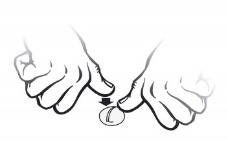 Ak chcete rozdeliť jednu tabletu s vrúbkom na dve polovice, položte tabletu na rovný povrch vrúbkovanou stranou hore. Jednu polovicu tablety pridržte a druhú polovicu stlačte nadol. 4.10	Predávkovanie (príznaky, núdzové postupy, antidotá), ak sú potrebnéPredávkovanie môže spôsobiť zvracanie, pozitívny chronotropný účinok, apatiu, ataxiu, srdcové šelesty alebo hypotenziu. V takejto situácii sa musí znížiť dávkovanie a začať vhodná symptomatická liečba. Pri predĺženej expozícii (6 mesiacov) psov plemena bígel pri podávaní 3- až 5-násobku odporúčanej dávky bolo pri  niektorých psoch pozorované zhrubnutie a hypertrofia ľavej komory. Tieto zmeny sú farmakodynamického pôvodu.4.11	Ochranná lehota Netýka sa.5.	FARMAKOLOGICKÉ VLASTNOSTIFarmakoterapeutická skupina: Kardiálne stimulanciá okrem srdcových glykozidov, inhibítory fosfodiesterázy.ATCvet kód: QC01CE90.5.1	Farmakodynamické vlastnostiPimobendan, ktorý je derivát benzimidazolu-pyridazinónu, je nesympatomimetická, neglykozidová inotropná látka so silnými vazodilatačnými vlastnosťami.Pimobendan vyvoláva svoj stimulačný účinok na myokard dvojitým mechanizmom účinku: zvyšuje citlivosť srdcových myofilamentov na vápnik a inhibuje fosfodiesterázu (III. typu). Súčasne vyvoláva vazodilatačný účinok inhibovaním aktivity fosfodiesterázy III. typu.Pri použití v prípadoch symptomatickej chlopňovej insuficiencie v spojení s furosemidom, sa zistilo, že liek zvyšuje kvalitu života a predlžuje očakávanú dĺžku života pri liečených psoch.Pri použití v obmedzenom počte prípadov dilatačnej kardiomyopatie v spojení s furosemidom, enalaprilom a digoxínom, sa zistilo, že liek zvyšuje kvalitu života a predlžuje očakávanú dĺžku života liečených psov.5.2	Farmakokinetické údajeAbsorpciaPo perorálnom podaní tohto veterinárneho lieku je absolútna biologická dostupnosť účinnej látky 60-63 %. Nakoľko táto biologická dostupnosť sa výrazne znižuje pri podaní pimobendanu s potravou alebo krátko po jej príjme, odporúča sa podať liek zvieratám približne 1 hodinu pred kŕmením.DistribúciaDistribučný objem je 2,6 l/kg, čo nasvedčuje tomu, že pimobendan sa distribuuje priamo do tkanív. Priemerná väzba na plazmatické proteíny je 93 %.MetabolizmusZlúčenina sa oxidačne demetyluje na jej hlavný účinný metabolit (UD-CG 212). Ďalšie metabolické dráhy sú konjugáty II. fázy UD-CG-212, v podstate glukuronidy a sulfáty.ElimináciaPolčas eliminácie pimobendanu z plazmy je 1,1 ± 0,7 hod. Hlavný účinný metabolit sa eliminuje s polčasom plazmatickej eliminácie 1,5 ± 0,2 hod. Takmer celá dávka sa vylučuje cez stolicu.6.	FARMACEUTICKÉ ÚDAJE6.1	Zoznam pomocných látokMikrokryštalická celulóza (E460)Sodná soľ kroskarmelózyStearan horečnatý (E572)Prírodná mäsová príchuť6.2.	Závažné inkompatibilityNeuplatňujú sa.6.3	Čas použiteľnostiČas použiteľnosti veterinárneho lieku zabaleného v neporušenom obale: 30 mesiacov.Čas použiteľnosti rozdelených tabliet po prvom otvorení blistra: 3 dni.6.4.	Osobitné bezpečnostné opatrenia na uchovávanieUchovávajte pri teplote do 30°C.Akúkoľvek rozdelenú tabletu vložte do otvoreného blistra a použite do 3 dní.6.5	Charakter a zloženie vnútorného obaluHliníkový-PVC/PE/PVDC blister: Každý blister obsahuje 10 tabliet: 2, 5, 10 alebo 25 blistrov v škatuli. Al/Al blister:Každý blister obsahuje 10 tabliet: 2, 5, 10 alebo 25 blistrov v škatuli.Nie všetky veľkosti balenia sa musia uvádzať na trh.6.6	Osobitné bezpečnostné opatrenia na zneškodňovanie nepoužitých veterinárnych liekov, prípadne odpadových materiálov vytvorených pri používaní týchto liekovKaždý nepoužitý veterinárny liek alebo odpadové materiály z tohto veterinárneho lieku musia byť zlikvidované v súlade s miestnymi požiadavkami.7.	DRŽITEĽ ROZHODNUTIA O REGISTRÁCIIEurovet Animal Health BVHandelsweg 255531 AE BladelHolandsko8.	REGISTRAČNÉ ČÍSLO96/019/MR/16-S9.	DÁTUM PRVEJ REGISTRÁCIE/PREDĹŽENIA REGISTRÁCIEDátum prvej registrácie: 06/05/2016Dátum posledného predĺženia:10.	DÁTUM REVÍZIE TEXTU08/20221.	NÁZOV VETERINÁRNEHO LIEKUCardisure 1,25 mg flavoured tablety pre psovPimobendan2.	ÚČINNÉ LÁTKY 1 tableta obsahuje:Účinná látka:Pimobendan 1,25 mg3.	LIEKOVÁ FORMATablety 4.	VEĽKOSŤ BALENIA20, 50, 100 alebo 250 tabliet5.	CIEĽOVÉ DRUHYPsy 6.	INDIKÁCIA (INDIKÁCIE)Na liečbu kongestívneho zlyhania srdca pri psoch zapríčineného chlopňovou nedostatočnosťou (mitrálnou a/alebo trikuspidálnou regurgitáciou) alebo dilatačnou kardiomyopatiou.7.	SPÔSOB A CESTA PODANIA LIEKUPerorálne podanie.Pred použitím si prečítajte písomnú informáciu pre používateľov.8.	OCHRANNÁ LEHOTANetýka sa.9.	OSOBITNÉ UPOZORNENIE (-A), AK JE POTREBNÉPred použitím si prečítajte písomnú informáciu pre používateľov.10.	DÁTUM EXSPIRÁCIEEXP: {mesiac/rok}11.	OSOBITNÉ PODMIENKY NA UCHOVÁVANIEUchovávať pri teplote do 30C.Akúkoľvek rozdelenú tabletu vložte do otvoreného blistra a použite do 3 dní. 12.	OSOBITNÉ BEZPEČNOSTNÉ OPATRENIA NA ZNEŠKODNENIE NEPOUŽITÉHO LIEKU(-OV) ALEBO ODPADOVÉHO MATERIÁLU, V PRÍPADE POTREBYLikvidácia: Prečítajte si písomnú informáciu pre používateľov.13.	OZNAČENIE „LEN PRE ZVIERATÁ” A PODMIENKY ALEBO OBMEDZENIA TÝKAJÚCE SA DODÁVKY A POUŽITIA, ak sa uplatňujúLen pre zvieratá. Výdaj lieku je viazaný na veterinárny predpis.14.	OZNAČENIE „UCHOVÁVAŤ MIMO DOHĽADU A  DOSAHU  DETÍ"Uchovávať mimo dohľadu a dosahu detí.15.	NÁZOV A ADRESA DRŽITEĽA ROZHODNUTIA O REGISTRÁCIIEurovet Animal Health BV Handelsweg 255531 AE BladelHolandsko16.	REGISTRAČNÉ ČÍSLO (ČÍSLA)96/019/MR/16-S17.	ČÍSLO VÝROBNEJ ŠARŽELot: {číslo}
MINIMÁLNE ÚDAJE, KTORÉ MAJÚ BYŤ UVEDENÉ NA BLISTROCH ALEBO STRIPOCHBLISTER1.	NÁZOV VETERINÁRNEHO LIEKUCardisure 1,25 mg flavoured tablety pre psovPimobendan2.	NÁZOV DRŽITEĽA ROZHODNUTIA O REGISTRÁCIIEurovet Animal Health BV 3.	DÁTUM EXSPIRÁCIEEXP: {mesiac/rok}4.	ČÍSLO ŠARŽELot: {číslo}5.	OZNAČENIE „LEN PRE ZVIERATÁ”Len pre zvieratá.PÍSOMNÁ INFORMÁCIA PRE POUŽÍVATEĽOVCardisure 1,25 / 2,5 / 5 / 10 mg flavoured tablety pre psov1.	NÁZOV A ADRESA DRŽITEĽA ROZHODNUTIA O REGISTRÁCII A DRŽITEĽA POVOLENIA NA VÝROBU ZODPOVEDNÉHO ZA UVOĽNENIE ŠARŽE, AK NIE SÚ IDENTICKÍDržiteľ rozhodnutia o registrácii:Eurovet Animal Health BVHandelsweg 255531 AE BladelHolandskoVýrobca zodpovedný za uvoľnenie šarže:Eurovet Animal Health BVHandelsweg 255531 AE BladelHolandskoGenera Inc.Svetonedeljska cesta 2Kalinovica10436 Rakov PotokChorvátsko2.	NÁZOV VETERINÁRNEHO LIEKUCardisure 1,25 / 2,5 / 5 / 10 mg flavoured tablety pre psovPimobendan3.	OBSAH ÚČINNEJ LÁTKY (-OK) A INEJ LÁTKY (-OK)1 tableta obsahuje:Účinná látka:Pimobendan	1,25 / 2,5 / 5 / 10 mgSvetlohnedé okrúhle tablety, so zárezom na jednej strane a hladké na druhej strane.4.	INDIKÁCIANa liečbu kongestívneho zlyhania srdca pri psoch zapríčineného chlopňovou nedostatočnosťou (mitrálnou a/alebo trikuspidálnou regurgitáciou) alebo dilatačnou kardiomyopatiou.5.	KONTRAINDIKÁCIENepoužívajte pimobendan pri hypertrofických kardiomyopatiách alebo chorobách, pri ktorých sa nedarí dosiahnuť zlepšenie kardiálneho výkonu z funkčných alebo anatomických príčin (napr. pre aortálnu stenózu).Keďže pimobendan je metabolizovaný najmä v pečeni, nemali by ho užívať psy s ťažkou poruchou pečeňovej funkcie. Pozri tiež časť ‚Gravidita a laktácia‘ v časti ‚Osobitné upozornenia‘.6.	NEŽIADUCE ÚČINKYV zriedkavých prípadoch sa môže vyskytnúť mierne pozitívny chronotropný účinok (zvýšenie srdcovej frekvencie). Tieto účinky však závisia od dávkovania a možno im predísť znížením dávky.V zriedkavých prípadoch bola pozorovaná prechodná diarea, anorexia alebo letargia. Zriedkavo bolo počas chronickej liečby pimobendanom pri psoch s chorobou mitrálnej chlopne  pozorované zhoršenie regurgitácie mitrálnej chlopne. Hoci doposiaľ nebola jednoznačne stanovená súvislosť s pimobendanom, vo veľmi zriedkavých prípadoch možno počas liečby pozorovať príznaky účinku na primárnu hemostázu (petechie na slizničných membránach, podkožné hemorágie). Tieto príznaky po prerušení liečby vymiznú.Frekvencia výskytu nežiaducich účinkov sa definuje použitím nasledujúceho pravidla:-	Veľmi časté (nežiaduce účinky sa prejavili u viac ako 1 z 10 liečených zvierat)-	Časté (u viac ako 1, ale menej ako 10 zo 100 liečených zvierat)-	Menej časté (u viac ako 1, ale menej ako 10 z 1 000 liečených zvierat)-	Zriedkavé (u viac ako 1, ale menej ako 10 z 10 000 liečených zvierat)-	Veľmi zriedkavé (u menej ako 1 z 10 000 liečených zvierat, vrátane ojedinelých hlásení).Ak zistíte akékoľvek nežiaduce účinky, aj tie, , ktoré už nie sú uvedené v tejto písomnej informácii pre používateľov, alebo si myslíte, že liek je neúčinný, informujte vášho veterinárneho lekára.7.	CIEĽOVÝ DRUHPsy.8.	DÁVKOVANIE PRE KAŽDÝ DRUH, CESTA (-Y) A SPÔSOB PODANIA LIEKUTablety sa podávajú orálne v dennej dávke od 0,2 mg do 0,6 mg pimobendanu na kg živej hmotnosti. Vhodnejšia denná dávka je 0,5 mg pimobendanu/kg živej hmotnosti. Dávka sa musí rozdeliť do dvoch podaní (každé po 0,25 mg/kg živej hmotnosti), pričom jedna polovica dávky sa podá ráno a druhá polovica približne o 12 hodín neskôr. Každá dávka sa má podať približne jednu hodinu pred kŕmením. Liek sa môže kombinovať s diuretickou liečbou ako napr. furosemid.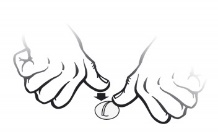 Ak chcete rozlomiť jednu tabletu s vrúbkom na dve polovice, položte tabletu na rovný povrch , vrúbkovanou stranou hore. Jednu polovicu tablety pridržte a druhú polovicu stlačte nadol. 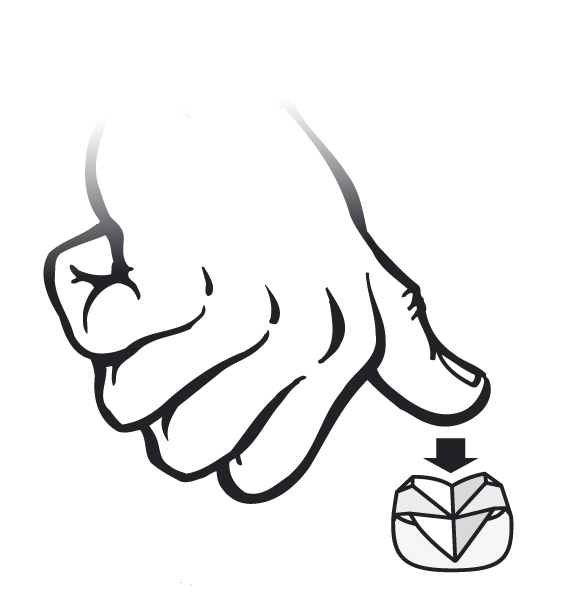 Ak chcete rozlomiť dvojmo vrúbkovanú tabletu na štvrťky, položte tabletu na rovný povrch vrúbkovanou stranou nahor a zatlačte palcom na stred tablety. 9.	POKYN O SPRÁVNOM PODANÍTento výrobok sa má používať len pri psoch s kardiálnou insuficienciou.Neprekračujte odporúčanú dávku.Pred začiatkom liečby presne stanovte živú hmotnosť, aby ste zaručili správne dávkovanie.10.	OCHRANNÁ LEHOTANetýka sa.11.	OSOBITNÉ BEZPEČNOSTNÉ OPATRENIA NA UCHOVÁVANIEUchovávať mimo dohľadu a dosahu detí.Uchovávajte pri teplote do 30C.Akúkoľvek rozdelenú tabletu vložte do otvoreného blistra a použite do 3 dní. Nepoužívajte tento veterinárny liek po dátume exspirácie uvedenom na blistri a kartónovej škatuli po „EXP“. Dátum exspirácie sa vzťahuje na posledný deň v uvedenom mesiaci.12.	OSOBITNÉ UPOZORNENIAOsobitné bezpečnostné opatrenia na používanie u zvierat:Počas liečenia psov, ktoré majú diabetes mellitus, sa musí pravidelne kontrolovať hladina cukru v krvi. Pri zvieratách liečených pimobendanom sa odporúča sledovanie kardiálnej funkcie a morfológie. Pozri tiež časť ‚Nežiaduce účinky‘.Tablety sú ochutené. Aby sa zabránilo náhodnému požitiu, uchovávajte tablety mimo dosahu zvierat.Osobitné bezpečnostné opatrenia, ktoré musí urobiť osoba podávajúca liek zvieratám:Ak dôjde k náhodnému požitiu, je potrebné okamžite vyhľadať lekársku pomoc a ukázať lekárovi písomnú informáciu pre používateľov alebo obal.Po použití si umyte ruky.Informácia pre lekárov: náhodné požitie, najmä u dieťaťa môže viesť k výskytu tachykardie, ortostatickej hypotenzie, k sčerveneniu tváre a bolestiam hlavy.Tento prípravok  môže v prípade náhleho požitia ovplyvniť funkciu srdca. Gravidita a laktácia:Laboratórne štúdie na potkanoch a králikoch nepriniesli žiaden dôkaz o teratogénnych alebo fetotoxických účinkoch. Avšak tieto štúdie priniesli dôkaz o maternotoxických a embryotoxických účinkoch pri vysokých dávkach a tiež dokázali, že pimobendan sa vylučuje do mlieka. Bezpečnosť veterinárneho lekárskeho výrobku nebola posúdená u gravidných alebo dojčiacich súk. Používať len podľa zhodnotenia prínosu/rizika lieku zodpovedným veterinárnym lekárom. Liekové interakcie a iné formy vzájomného pôsobenia:Vo farmakologických štúdiách nebola detekovaná žiadna interakcia medzi srdcovým glykozidom ouabainom a pimobendanom. Pimobendanom vyvolané zvýšenie kontraktility srdca je zmiernené prítomnosťou kalciového antagonistu verapamil a diltiazem a β-antagonistu propranolol.Predávkovanie (príznaky, núdzové postupy, antidotá):Predávkovanie môže spôsobiť vracanie, pozitívne chronotropný účinok, apatiu, ataxiu, srdcové šelesty alebo hypotenziu. V takejto situácii sa musí znížiť dávkovanie a začať vhodná symptomatická liečba. Pri predĺženej expozícii (6 mesiacov) psov plemena bígel pri podávaní 3- až 5-násobku odporúčanej dávky bolo pri niektorých psoch pozorované zhrubnutie a hypertrofia ľavej komory. Tieto zmeny sú farmakodynamického pôvodu.InkompatibilityNeuplatňujú sa.13.	OSOBITNÉ BEZPEČNOSTNÉ OPATRENIA NA ZNEŠKODNENIE NEPOUŽITÉHO LIEKU(-OV) ALEBO ODPADOVÉHO MATERIÁLU, V PRÍPADE POTREBYLieky sa nesmú likvidovať prostredníctvom odpadovej vody alebo odpadu v domácnostiach.O spôsobe likvidácie liekov, ktoré už nepotrebujete, sa poraďte so svojím veterinárnym lekárom alebo lekárnikom. Tieto opatrenia by mali byť v súlade s ochranou životného prostredia.14.	DÁTUM POSLEDNÉHO SCHVÁLENIA TEXTU V PÍSOMNEJ INFORMÁCII PRE POUŽÍVATEĽOV08/202215.	ĎALŠIE INFORMÁCIEPri použití v prípadoch symptomatickej chlopňovej insuficiencie v spojení s furosemidom sa zistilo , že liek zvyšuje kvalitu života a predlžuje očakávanú dĺžku života pri liečených psoch.Pri použití v obmedzenom počte prípadov dilatačnej kardiomyopatie v spojení s furosemidom, enalaprilom a digoxínom sa zistilo, že liek zvyšuje kvalitu života a predlžuje očakávanú dĺžku života liečených psov.Veľkosti balenia: 2, 5, 10 alebo 25 blistrov v škatuli. Nie všetky veľkosti balenia sa musia uvádzať na trh.Výdaj lieku je viazaný na veterinárny predpis.Ak potrebujete akúkoľvek informáciu o tomto veterinárnom lieku, kontaktujte miestneho zástupcu držiteľa rozhodnutia o registrácii.ÚDAJE, KTORÉ MAJÚ BYŤ UVEDENÉ NA VONKAJŠOM OBALE ŠKATUĽA Z LEPENKY